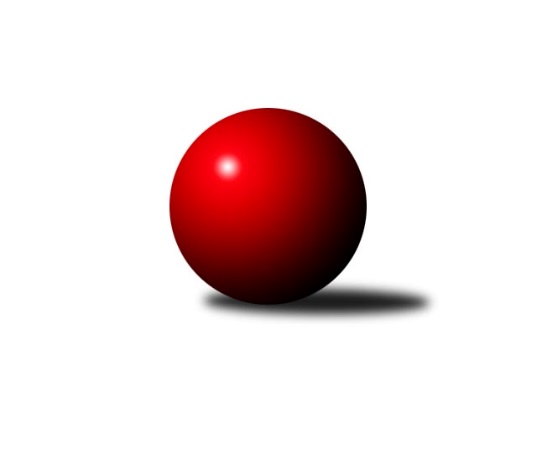 Č.8Ročník 2022/2023	20.11.2022Nejlepšího výkonu v tomto kole: 2801 dosáhlo družstvo: TJ Odry ˝B˝Severomoravská divize 2022/2023Výsledky 8. kolaSouhrnný přehled výsledků:TJ Sokol Sedlnice 	- KK Jiskra Rýmařov ˝B˝	8:0	2542:2326	11.0:1.0	19.11.TJ Tatran Litovel A	- TJ Spartak Bílovec ˝A˝	2:6	2600:2664	5.0:7.0	19.11.TJ Odry ˝B˝	- TJ Horní Benešov ˝B˝	5:3	2801:2758	6.0:6.0	19.11.SKK Jeseník ˝A˝	- TJ VOKD Poruba ˝A˝	7:1	2656:2576	8.0:4.0	19.11.Sokol Přemyslovice ˝B˝	- TJ Sokol Bohumín ˝B˝	4:4	2534:2491	7.0:5.0	19.11.TJ Horní Benešov ˝D˝	- TJ Michalkovice A		dohrávka		17.12.Tabulka družstev:	1.	TJ Spartak Bílovec ˝A˝	8	7	0	1	43.0 : 21.0 	57.5 : 38.5 	 2659	14	2.	TJ Sokol Sedlnice	8	6	0	2	42.0 : 22.0 	49.5 : 46.5 	 2518	12	3.	TJ Odry ˝B˝	8	6	0	2	38.0 : 26.0 	56.0 : 40.0 	 2587	12	4.	SKK Jeseník ˝A˝	8	5	0	3	37.0 : 27.0 	47.5 : 48.5 	 2581	10	5.	TJ Sokol Bohumín ˝B˝	8	4	1	3	31.5 : 32.5 	47.0 : 49.0 	 2568	9	6.	TJ Michalkovice A	7	4	0	3	33.0 : 23.0 	52.5 : 31.5 	 2586	8	7.	TJ Horní Benešov ˝B˝	8	3	1	4	30.5 : 33.5 	45.5 : 50.5 	 2582	7	8.	KK Jiskra Rýmařov ˝B˝	8	3	1	4	28.0 : 36.0 	38.0 : 58.0 	 2536	7	9.	TJ Tatran Litovel A	8	3	0	5	31.0 : 33.0 	54.0 : 42.0 	 2636	6	10.	Sokol Přemyslovice ˝B˝	8	2	2	4	27.0 : 37.0 	46.0 : 50.0 	 2538	6	11.	TJ VOKD Poruba ˝A˝	8	1	1	6	24.0 : 40.0 	43.0 : 53.0 	 2508	3	12.	TJ Horní Benešov ˝D˝	7	0	0	7	11.0 : 45.0 	27.5 : 56.5 	 2484	0Podrobné výsledky kola:	 TJ Sokol Sedlnice 	2542	8:0	2326	KK Jiskra Rýmařov ˝B˝	Michaela Tobolová	 	 223 	 210 		433 	 2:0 	 406 	 	214 	 192		Romana Valová	Miroslav Mikulský	 	 216 	 214 		430 	 2:0 	 385 	 	189 	 196		Michal Ihnát	Adam Chvostek	 	 193 	 199 		392 	 2:0 	 359 	 	185 	 174		Martin Kovář	Rostislav Kletenský	 	 214 	 219 		433 	 2:0 	 366 	 	204 	 162		Petr Charník	Ladislav Petr	 	 193 	 232 		425 	 2:0 	 389 	 	190 	 199		Tigran Gevorgyan	Jan Stuchlík	 	 206 	 223 		429 	 1:1 	 421 	 	210 	 211		Pavel Konštackýrozhodčí:  Vedoucí družstevNejlepšího výkonu v tomto utkání: 433 kuželek dosáhli: Michaela Tobolová, Rostislav Kletenský	 TJ Tatran Litovel A	2600	2:6	2664	TJ Spartak Bílovec ˝A˝	Miroslav Talášek	 	 228 	 231 		459 	 2:0 	 432 	 	211 	 221		Filip Sýkora	Petr Axmann	 	 233 	 227 		460 	 2:0 	 402 	 	217 	 185		Antonín Fabík	David Čulík	 	 215 	 180 		395 	 0:2 	 442 	 	219 	 223		Vladimír Štacha	František Baleka *1	 	 182 	 236 		418 	 1:1 	 452 	 	229 	 223		Milan Zezulka	Kamil Axmann	 	 214 	 219 		433 	 0:2 	 460 	 	237 	 223		Petr Číž	Jiří Čamek	 	 218 	 217 		435 	 0:2 	 476 	 	237 	 239		Tomáš Binarrozhodčí:  Vedoucí družstevstřídání: *1 od 22. hodu Miroslav SigmundNejlepší výkon utkání: 476 - Tomáš Binar	 TJ Odry ˝B˝	2801	5:3	2758	TJ Horní Benešov ˝B˝	Stanislav Ovšák	 	 237 	 259 		496 	 2:0 	 424 	 	232 	 192		Jan Janák	Jiří Madecký	 	 209 	 222 		431 	 0:2 	 474 	 	246 	 228		Josef Matušek	Jana Frydrychová	 	 245 	 219 		464 	 2:0 	 432 	 	215 	 217		Luděk Zeman	Daniel Malina	 	 218 	 230 		448 	 0:2 	 471 	 	234 	 237		Petr Dankovič	Lukáš Dadák	 	 217 	 254 		471 	 1:1 	 496 	 	273 	 223		Michal Klich	Stanislava Ovšáková	 	 219 	 272 		491 	 1:1 	 461 	 	237 	 224		Petr Rakrozhodčí: Petr DvorskýNejlepšího výkonu v tomto utkání: 496 kuželek dosáhli: Stanislav Ovšák, Michal Klich	 SKK Jeseník ˝A˝	2656	7:1	2576	TJ VOKD Poruba ˝A˝	Michal Smejkal	 	 219 	 239 		458 	 1:1 	 445 	 	236 	 209		Jiří Kratoš	Jiří Fárek	 	 214 	 209 		423 	 0:2 	 475 	 	244 	 231		Pavel Hrabec	Rostislav Cundrla	 	 211 	 230 		441 	 2:0 	 418 	 	207 	 211		Zdeněk Mžik	Václav Smejkal	 	 205 	 234 		439 	 2:0 	 410 	 	197 	 213		Jiří Číž	Pavel Hannig	 	 248 	 211 		459 	 1:1 	 442 	 	221 	 221		Lukáš Trojek	Miroslav Vala	 	 232 	 204 		436 	 2:0 	 386 	 	211 	 175		Jáchym Kratošrozhodčí: Vedoucí družstevNejlepší výkon utkání: 475 - Pavel Hrabec	 Sokol Přemyslovice ˝B˝	2534	4:4	2491	TJ Sokol Bohumín ˝B˝	Marek Kankovský	 	 234 	 209 		443 	 2:0 	 414 	 	207 	 207		Libor Krajčí	Miroslav Ondrouch	 	 195 	 222 		417 	 1:1 	 357 	 	201 	 156		Martina Honlová	Ondřej Smékal	 	 181 	 217 		398 	 1:1 	 425 	 	213 	 212		Dalibor Hamrozy	Lukáš Vybíral	 	 226 	 188 		414 	 1:1 	 427 	 	206 	 221		Jozef Kuzma	Karel Meissel	 	 240 	 201 		441 	 1:1 	 443 	 	218 	 225		Lada Péli	Jiří Kankovský	 	 201 	 220 		421 	 1:1 	 425 	 	210 	 215		Štefan Dendisrozhodčí: Milan SmékalNejlepšího výkonu v tomto utkání: 443 kuželek dosáhli: Marek Kankovský, Lada PéliPořadí jednotlivců:	jméno hráče	družstvo	celkem	plné	dorážka	chyby	poměr kuž.	Maximum	1.	Tomáš Binar 	TJ Spartak Bílovec ˝A˝	469.55	305.2	164.4	2.0	5/5	(493)	2.	Michal Klich 	TJ Horní Benešov ˝B˝	467.83	315.7	152.2	3.1	3/4	(496)	3.	Miroslav Talášek 	TJ Tatran Litovel A	464.25	310.3	153.9	3.1	4/5	(497)	4.	Michal Zych 	TJ Michalkovice A	461.11	314.0	147.1	4.6	3/4	(494)	5.	Stanislava Ovšáková 	TJ Odry ˝B˝	457.94	312.3	145.6	3.4	4/5	(511)	6.	Petr Číž 	TJ Spartak Bílovec ˝A˝	456.80	303.4	153.4	2.8	5/5	(474)	7.	Lukáš Vybíral 	Sokol Přemyslovice ˝B˝	454.08	299.8	154.3	4.9	4/5	(480)	8.	Lada Péli 	TJ Sokol Bohumín ˝B˝	453.45	299.8	153.7	2.4	5/5	(482)	9.	Václav Smejkal 	SKK Jeseník ˝A˝	453.00	304.6	148.4	4.7	5/5	(484)	10.	Pavel Hrabec 	TJ VOKD Poruba ˝A˝	449.65	307.3	142.4	4.9	5/5	(475)	11.	František Baleka 	TJ Tatran Litovel A	446.00	301.0	145.0	4.0	4/5	(468)	12.	Lukáš Dadák 	TJ Odry ˝B˝	446.00	302.6	143.4	5.7	5/5	(478)	13.	Jiří Čamek 	TJ Tatran Litovel A	445.47	308.6	136.9	5.3	5/5	(466)	14.	Jan Stuchlík 	TJ Sokol Sedlnice 	442.83	293.9	148.9	3.8	4/5	(483)	15.	Jozef Kuzma 	TJ Sokol Bohumín ˝B˝	442.75	299.3	143.5	3.1	5/5	(473)	16.	Milan Zezulka 	TJ Spartak Bílovec ˝A˝	442.25	308.4	133.9	5.3	4/5	(462)	17.	Stanislav Ovšák 	TJ Odry ˝B˝	442.20	295.4	146.8	5.1	5/5	(507)	18.	Petr Řepecký 	TJ Michalkovice A	440.38	294.6	145.8	4.4	4/4	(474)	19.	Filip Sýkora 	TJ Spartak Bílovec ˝A˝	440.10	308.3	131.9	5.7	5/5	(482)	20.	Milan Janyška 	TJ Sokol Sedlnice 	439.50	292.3	147.3	1.8	4/5	(461)	21.	Jiří Kratoš 	TJ VOKD Poruba ˝A˝	439.40	303.7	135.8	4.2	5/5	(476)	22.	Kamil Axmann 	TJ Tatran Litovel A	439.13	291.3	147.9	6.4	4/5	(480)	23.	Petr Rak 	TJ Horní Benešov ˝B˝	438.10	298.7	139.5	6.8	4/4	(466)	24.	Jana Frydrychová 	TJ Odry ˝B˝	437.69	299.4	138.3	5.4	4/5	(464)	25.	Pavel Hannig 	SKK Jeseník ˝A˝	437.00	298.1	138.9	5.6	5/5	(459)	26.	Marek Kankovský 	Sokol Přemyslovice ˝B˝	436.38	302.6	133.8	5.3	4/5	(446)	27.	Miroslav Sigmund 	TJ Tatran Litovel A	436.20	297.0	139.2	5.7	5/5	(470)	28.	Jiří Řepecký 	TJ Michalkovice A	436.00	299.5	136.5	7.4	4/4	(493)	29.	Romana Valová 	KK Jiskra Rýmařov ˝B˝	435.55	301.5	134.1	5.9	5/5	(477)	30.	Jiří Fárek 	SKK Jeseník ˝A˝	434.44	299.7	134.8	5.3	4/5	(467)	31.	Miroslav Vala 	SKK Jeseník ˝A˝	432.95	300.2	132.8	6.7	5/5	(469)	32.	Martin Švrčina 	TJ Horní Benešov ˝D˝	432.70	300.8	131.9	7.7	5/5	(482)	33.	Karel Meissel 	Sokol Přemyslovice ˝B˝	431.25	300.4	130.9	6.7	4/5	(456)	34.	Michaela Tobolová 	TJ Sokol Sedlnice 	428.27	294.0	134.3	6.9	5/5	(466)	35.	Josef Linhart 	TJ Michalkovice A	426.69	290.9	135.8	5.5	4/4	(450)	36.	Josef Matušek 	TJ Horní Benešov ˝B˝	425.75	294.1	131.7	7.4	4/4	(474)	37.	Štefan Dendis 	TJ Sokol Bohumín ˝B˝	424.30	294.5	129.8	7.7	5/5	(462)	38.	Martin Ščerba 	TJ Michalkovice A	424.08	304.6	119.5	8.7	4/4	(454)	39.	Jiří Kankovský 	Sokol Přemyslovice ˝B˝	423.25	295.5	127.8	7.6	5/5	(467)	40.	Luděk Zeman 	TJ Horní Benešov ˝B˝	422.69	294.8	127.9	6.9	4/4	(444)	41.	Ladislav Petr 	TJ Sokol Sedlnice 	422.58	290.9	131.7	6.4	4/5	(449)	42.	Michal Blažek 	TJ Horní Benešov ˝D˝	422.25	297.0	125.3	8.3	4/5	(432)	43.	Zdeněk Žanda 	TJ Horní Benešov ˝D˝	422.13	290.9	131.3	8.0	4/5	(466)	44.	Michal Smejkal 	SKK Jeseník ˝A˝	419.95	287.0	133.0	6.8	5/5	(465)	45.	Jaromíra Smejkalová 	SKK Jeseník ˝A˝	419.13	288.0	131.1	6.1	5/5	(488)	46.	Jan Janák 	TJ Horní Benešov ˝B˝	418.42	290.2	128.3	7.3	4/4	(440)	47.	Lukáš Trojek 	TJ VOKD Poruba ˝A˝	417.60	288.3	129.3	11.3	5/5	(442)	48.	Libor Krajčí 	TJ Sokol Bohumín ˝B˝	417.20	296.6	120.7	8.2	5/5	(441)	49.	Peter Dankovič 	TJ Horní Benešov ˝B˝	414.67	298.8	115.9	9.4	3/4	(456)	50.	Miroslav Mikulský 	TJ Sokol Sedlnice 	414.30	286.6	127.8	9.5	5/5	(469)	51.	Petr Řepecký 	TJ Michalkovice A	413.94	292.5	121.4	10.5	4/4	(449)	52.	David Láčík 	TJ Horní Benešov ˝D˝	413.80	286.5	127.3	9.3	5/5	(466)	53.	Rostislav Kletenský 	TJ Sokol Sedlnice 	412.80	280.2	132.6	5.5	5/5	(443)	54.	Martin Kovář 	KK Jiskra Rýmařov ˝B˝	410.00	293.4	116.6	9.2	5/5	(454)	55.	Antonín Fabík 	TJ Spartak Bílovec ˝A˝	409.95	287.6	122.4	10.0	5/5	(438)	56.	Jaromír Hendrych 	TJ Horní Benešov ˝D˝	408.90	295.8	113.1	14.8	5/5	(484)	57.	Ondřej Smékal 	Sokol Přemyslovice ˝B˝	403.25	285.7	117.6	9.8	4/5	(422)	58.	Jiří Madecký 	TJ Odry ˝B˝	401.50	287.5	114.0	8.3	4/5	(431)	59.	Jáchym Kratoš 	TJ VOKD Poruba ˝A˝	398.88	277.4	121.5	9.3	4/5	(413)	60.	Pavla Hendrychová 	TJ Horní Benešov ˝D˝	385.75	274.7	111.1	12.7	4/5	(420)		Petr Dankovič 	TJ Horní Benešov ˝B˝	471.00	328.0	143.0	5.0	1/4	(471)		Pavel Toman 	Sokol Přemyslovice ˝B˝	469.00	303.0	166.0	7.0	1/5	(469)		Josef Pilatík 	KK Jiskra Rýmařov ˝B˝	458.00	306.9	151.1	4.8	3/5	(489)		David Kaluža 	TJ Horní Benešov ˝B˝	450.50	314.0	136.5	5.5	1/4	(459)		Jiří Polášek 	KK Jiskra Rýmařov ˝B˝	448.67	317.0	131.7	9.3	3/5	(481)		Stanislav Brosinger 	TJ Tatran Litovel A	448.50	319.0	129.5	8.5	1/5	(504)		Michal Kudela 	TJ Spartak Bílovec ˝A˝	447.22	302.0	145.2	5.8	3/5	(472)		Daniel Malina 	TJ Odry ˝B˝	443.50	310.1	133.4	6.2	3/5	(509)		Eva Zdražilová 	TJ Horní Benešov ˝B˝	441.00	316.0	125.0	6.0	1/4	(441)		David Binar 	TJ Spartak Bílovec ˝A˝	437.22	307.0	130.2	8.3	3/5	(470)		Rostislav Cundrla 	SKK Jeseník ˝A˝	436.75	301.5	135.3	5.5	1/5	(453)		Petr Axmann 	TJ Tatran Litovel A	435.75	302.3	133.5	8.0	2/5	(460)		Pavel Konštacký 	KK Jiskra Rýmařov ˝B˝	435.08	301.3	133.8	7.4	3/5	(467)		Jakub Mokoš 	TJ Tatran Litovel A	435.00	301.5	133.5	7.0	2/5	(448)		Michal Dočkálek 	KK Jiskra Rýmařov ˝B˝	435.00	312.0	123.0	7.0	1/5	(435)		Vojtěch Rozkopal 	TJ Odry ˝B˝	433.00	307.0	126.0	10.0	2/5	(468)		Josef Jurášek 	TJ Michalkovice A	432.00	297.0	135.0	10.0	1/4	(432)		Jiří Fiala 	TJ Tatran Litovel A	428.00	303.0	125.0	7.0	1/5	(428)		Zdeněk Smrža 	TJ Horní Benešov ˝D˝	426.89	287.2	139.7	6.4	3/5	(458)		Richard Šimek 	TJ VOKD Poruba ˝A˝	426.67	300.0	126.7	6.0	3/5	(471)		David Čulík 	TJ Tatran Litovel A	426.44	299.9	126.6	9.9	3/5	(491)		René Světlík 	TJ Sokol Bohumín ˝B˝	426.33	302.3	124.0	9.7	3/5	(433)		Pavlína Krayzelová 	TJ Sokol Bohumín ˝B˝	425.78	299.7	126.1	7.7	3/5	(458)		Dalibor Hamrozy 	TJ Sokol Bohumín ˝B˝	425.33	299.8	125.5	8.7	2/5	(447)		Petra Kysilková 	KK Jiskra Rýmařov ˝B˝	424.89	286.3	138.6	7.2	3/5	(473)		Markéta Kohutková 	TJ Sokol Bohumín ˝B˝	423.00	290.0	133.0	7.0	1/5	(423)		Miroslav Ondrouch 	Sokol Přemyslovice ˝B˝	422.50	296.5	126.0	8.0	3/5	(456)		Michal Ihnát 	KK Jiskra Rýmařov ˝B˝	419.67	292.0	127.7	8.7	3/5	(440)		Michal Oščádal 	Sokol Přemyslovice ˝B˝	419.50	286.5	133.0	7.0	2/5	(428)		Daniel Dudek 	TJ Michalkovice A	419.00	275.5	143.5	2.5	1/4	(428)		Vladimír Štacha 	TJ Spartak Bílovec ˝A˝	419.00	300.5	118.5	9.5	2/5	(442)		Zdeněk Mžik 	TJ VOKD Poruba ˝A˝	418.00	297.0	121.0	5.0	1/5	(418)		Jakub Hendrych 	TJ Horní Benešov ˝D˝	418.00	298.5	119.5	11.0	2/5	(421)		Tomáš Chárník 	KK Jiskra Rýmařov ˝B˝	417.75	296.0	121.8	6.5	2/5	(461)		Karel Šnajdárek 	TJ Odry ˝B˝	416.33	292.8	123.6	8.8	3/5	(466)		Libor Pšenica 	TJ Michalkovice A	412.00	279.0	133.0	1.0	1/4	(412)		Jakub Dankovič 	TJ Horní Benešov ˝B˝	410.75	294.5	116.3	14.3	2/4	(452)		Jiří Číž 	TJ VOKD Poruba ˝A˝	410.00	292.0	118.0	15.0	1/5	(410)		Petr Charník 	KK Jiskra Rýmařov ˝B˝	408.11	288.7	119.4	9.4	3/5	(435)		Rudolf Chuděj 	TJ Odry ˝B˝	405.00	293.0	112.0	13.0	1/5	(405)		Jiří Vrobel 	TJ Tatran Litovel A	404.00	287.5	116.5	11.5	2/5	(431)		Jiří Zapletal 	Sokol Přemyslovice ˝B˝	401.00	270.0	131.0	10.0	1/5	(401)		Jan Ščerba 	TJ Michalkovice A	400.00	263.0	137.0	6.0	1/4	(400)		Milan Smékal 	Sokol Přemyslovice ˝B˝	397.50	280.2	117.3	8.5	3/5	(408)		Adam Chvostek 	TJ Sokol Sedlnice 	397.33	290.0	107.3	14.5	2/5	(405)		David Stareček 	TJ VOKD Poruba ˝A˝	395.11	288.8	106.3	10.3	3/5	(416)		Stanislav Brejcha 	TJ Sokol Sedlnice 	393.50	261.5	132.0	5.0	2/5	(417)		Martina Honlová 	TJ Sokol Bohumín ˝B˝	392.83	276.8	116.0	11.8	3/5	(437)		Veronika Ovšáková 	TJ Odry ˝B˝	392.00	277.0	115.0	10.0	1/5	(392)		Tigran Gevorgyan 	KK Jiskra Rýmařov ˝B˝	389.00	284.0	105.0	14.0	1/5	(389)		Martin Skopal 	TJ VOKD Poruba ˝A˝	388.67	278.3	110.3	12.0	3/5	(409)		Jiří Adamus 	TJ VOKD Poruba ˝A˝	382.00	277.0	105.0	16.0	1/5	(382)		Lubomír Richter 	TJ Sokol Bohumín ˝B˝	381.00	275.0	106.0	6.0	1/5	(381)		Jana Fousková 	SKK Jeseník ˝A˝	372.00	257.0	115.0	8.0	1/5	(372)		Milan Dvorský 	Sokol Přemyslovice ˝B˝	367.00	260.0	107.0	13.0	1/5	(367)		Pavel Švan 	KK Jiskra Rýmařov ˝B˝	355.00	266.0	89.0	15.0	1/5	(355)		Pavel Močár  ml.	Sokol Přemyslovice ˝B˝	347.00	252.0	95.0	15.0	1/5	(347)		Jaroslav Hrabuška 	TJ VOKD Poruba ˝A˝	302.00	242.0	60.0	24.0	1/5	(302)Sportovně technické informace:Starty náhradníků:registrační číslo	jméno a příjmení 	datum startu 	družstvo	číslo startu7477	Rostislav Cundrla	19.11.2022	SKK Jeseník ˝A˝	4x8924	Vladimír Štacha	19.11.2022	TJ Spartak Bílovec ˝A˝	2x17249	Zdeněk Mžik	19.11.2022	TJ VOKD Poruba ˝A˝	1x23506	Jiří Číž	19.11.2022	TJ VOKD Poruba ˝A˝	3x
Hráči dopsaní na soupisku:registrační číslo	jméno a příjmení 	datum startu 	družstvo	27058	Tigran Gevorgyan	19.11.2022	KK Jiskra Rýmařov ˝B˝	Program dalšího kola:9. kolo26.11.2022	so	9:00	TJ VOKD Poruba ˝A˝ - TJ Spartak Bílovec ˝A˝	26.11.2022	so	9:30	TJ Tatran Litovel A - TJ Sokol Sedlnice 	26.11.2022	so	10:00	KK Jiskra Rýmařov ˝B˝ - TJ Michalkovice A	26.11.2022	so	10:00	TJ Sokol Bohumín ˝B˝ - TJ Horní Benešov ˝D˝	26.11.2022	so	10:00	TJ Odry ˝B˝ - Sokol Přemyslovice ˝B˝	26.11.2022	so	13:30	TJ Horní Benešov ˝B˝ - SKK Jeseník ˝A˝	Nejlepší šestka kola - absolutněNejlepší šestka kola - absolutněNejlepší šestka kola - absolutněNejlepší šestka kola - absolutněNejlepší šestka kola - dle průměru kuželenNejlepší šestka kola - dle průměru kuželenNejlepší šestka kola - dle průměru kuželenNejlepší šestka kola - dle průměru kuželenNejlepší šestka kola - dle průměru kuželenPočetJménoNázev týmuVýkonPočetJménoNázev týmuPrůměr (%)Výkon1xMartin ŠčerbaMichalkovice A5013xMartin ŠčerbaMichalkovice A112.885013xStanislav OvšákTJ Odry B4961xJiří ŘepeckýMichalkovice A108.824835xMichal KlichHorní Benešov B4964xTomáš BinarBílovec A108.474763xStanislava OvšákováTJ Odry B4914xMichal KlichHorní Benešov B107.754962xJiří ŘepeckýMichalkovice A4833xStanislav OvšákTJ Odry B107.754964xTomáš BinarBílovec A4764xStanislava OvšákováTJ Odry B106.66491